На основании письма Министерства образования Приморского края от 23.10.2021г. № 23/11048, в соответствии с рекомендациями Управления  Роспотребнадзора  по Приморскому краю от 15.10.2021	№ 9264/1 «Об организации профилактическихи противоэпидемических мероприятий в период сезонного подъема заболеваемости гриппом и ОРВИ» , в целях  снижения заболеваемости ОРВИ  и недопущения дальнейшего распространения  инфекции среди детей в организованных коллективах необходимо ввести противоэпидемические мероприятия:1.	Организовать  проведение  обязательного  осмотра  детей («утреннегофильтра») при приеме детей в образовательные учреждения с целью  выявления детей с симптомами ОРВИ и гриппа.2.	Приостанавливать учебный (воспитательный) процесс в образовательныхорганизациях при общей пораженности 20% и более, отдельных групп (классов), или в целом по учреждению.3.	При  осложнении  эпидемиологической ситуации по гриппу и ОРВИ (общейпораженности 20% и более, отдельных групп (классов), или в целом по учреждению):3.1.	обеспечить отмену массовых спортивных, культурных и развлекательных мероприятий;3.2.	ввести и соблюдать «масочный режим»: педагогам вне проведения уроков и сотрудникам пищеблока, участвующим в раздаче пищи.4.	Принять меры по:4.1.	недопущению в образовательные организации детей с признакамизаболевания ОРВИ и гриппом;4.2.	недопущению к работе персонала с признаками заболевания ОРВИ игриппом;4.3.	усилению дезинфекционного режима в помещениях, предназначенных для пребывания детей и сотрудников (применять дез. средства по режиму вирусной инфекции, использовать бактерицидное облучение воздуха помещений).                 Осуществлять:- дезинфекцию посуды после каждого приема пищи, ежедневную- дезинфекцию игрушек в дошкольных образовательных организациях.4.4.	по соблюдению оптимального температурного режима в помещениях,а именно: осуществлять контроль за готовностью систем отопления к работе в холодный период года; эффективностью функционирования нагревательных приборов и отопительных приборов по поддержанию необходимого температурного режимав помещениях; состоянием остекления и переплетов окон, дверей и их теплоизоляции, а также режима проветривания.Начальник КУ МОУО                                                          Н.В. Гришакова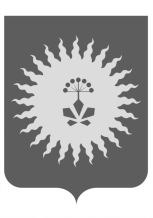 Российская ФедерацияКАЗЁННОЕ  УЧРЕЖДЕНИЕ «МУНИЦИПАЛЬНЫЙ ОРГАН УПРАВЛЕНИЯ ОБРАЗОВАНИЕМ  АНУЧИНСКОГО   МУНИЦИПАЛЬНОГО ОКРУГА ПРИМОРСКОГО КРАЯ»692300,Приморский край, Анучинский район, с. Анучино, ул. Лазо,6, тел.:91-7-85ОГРН 1022500510801 ИНН 2513000401 КПП 251301001эл.адрес: anuchinsky_ed@mail.ruот    27.10.2021г.    №   904на №________________ от ____________г.Руководителю ОУ